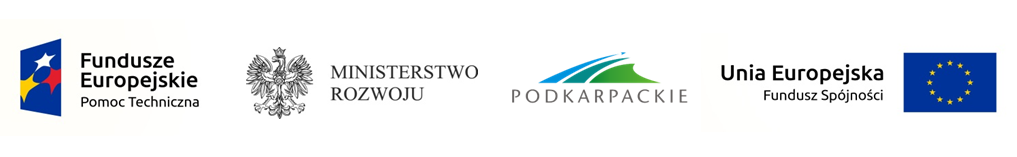 Rozdział I Instrukcja dla wykonawców 	Wójt Gminy Cisna zaprasza do złożenia ofert w prowadzonym postępowaniu realizowanym zgodnie z procedurą udzielania zamówień od wartości przekraczającej 20 000 zł netto do wartości stosowania ustawy PZP na kompleksowe opracowanie Lokalnego Programu Rewitalizacji Gminy Cisna na lata 2017 - 2022.Postępowanie prowadzone jest zgodnie z Ustawą z dnia 29 stycznia 2004 r. - Prawo zamówień publicznych. (tj. Dz. U. z 2015 r. poz. 2164 z późn. zm.) - wartość zamówienia nie przekracza wyrażonej w złotych równowartości kwoty 30 000 EURO.1.  Zakres zamówienia. Szczegółowy zakres zamówienia omówiony został w Rozdziale III „Opis przedmiotu zamówienia". 2.	Opis sposobu przygotowania oferty. Oferta musi być przygotowana zgodnie z wymaganiami niniejszej instrukcji.
Warunki formalne sporządzenia oferty, których niespełnienie może spowodować odrzucenie oferty:Oferta składana przez wykonawcę powinna być przygotowana zgodnie z formularzami zamieszczonymi w Rozdziale II niniejszej instrukcji. Wielkość załączonych do niniejszej instrukcji formularzy może zostać przez wykonawcę zmieniona, jednak układ graficzny, treść formularza i opisy poszczególnych wierszy i kolumn muszą pozostać bez zmian. Do oferty wykonawca dołączy wszystkie dokumenty wymagane postanowieniami pkt. 4.1 niniejszego rozdziału Instrukcji oraz pełnomocnictwo dla osoby upoważnionej przez wykonawcę do podpisywania oferty, w przypadku gdy wykonawca nie podpisuje oferty osobiście. 3.3.	Zamawiający nie dopuszcza składania ofert częściowych ani wariantowych.3.4.		Każdy wykonawca złoży tylko jedną ofertę zawierającą jedną, jednoznacznie opisaną propozycję. Oferta będzie napisana w języku polskim, na maszynie do pisania, komputerze lub ręcznie długopisem lub nieścieralnym atramentem. Oferty nieczytelne nie będą rozpatrywane. Załączniki do oferty oraz każda poprawka w ofercie musi być parafowana przez osobę upoważnioną do podpisywania oferty.Oferta musi być złożona zamawiającemu w zaklejonym, nienaruszonym opakowaniu z napisem: „Oferta na kompleksowe opracowanie Lokalnego Programu Rewitalizacji Gminy Cisna  na lata 2017 - 2022, nie otwierać do godz. 9.30 do dnia 18.01.2017r. z nazwą i dokładnym adresem wraz z numerami telefonów Wykonawcy (dopuszcza się odcisk pieczęci).Oferta musi być złożona na kolejno ponumerowanych stronach, a numeracja stron musi rozpoczynać się od numeru 1, umieszczonego na pierwszej stronie oferty.Informacja o dokumentach, jakie mają obowiązek dostarczyć oferenci, aby spełnić wymagane warunki . Zamawiający wyznaczył następujące wymagania, które wykonawca spełni przedstawiając właściwie sporządzoną Ofertę, zgodnie z instrukcją oraz załączy do oferty niżej wymienione dokumenty.Oświadczenie, że posiada uprawnienia do wykonywania określonej działalności lub  czynności, posiada niezbędną wiedzę i doświadczenie oraz potencjał techniczny, a także dysponuje osobami zdolnymi do wykonania zamówienia (załącznik nr 1).Aktualny odpis z właściwego rejestru albo zaświadczenie o wpisie do Centralnej Ewidencji i Informacji o Działalności Gospodarczej, (jeżeli odrębne przepisy wymagają wpisu do rejestru lub zgłoszenia do CEIDG) w zakresie koniecznym do wykonania zamówienia, dokument musi być wystawiony nie wcześniej niż 6 miesięcy przed upływem terminu składania ofert.Wykaz posiadanego doświadczenia w prowadzeniu szkoleń z rewitalizacji w latach 2007 – 2016.Warunek ten zostanie spełniony, jeżeli Wykonawca jednoznacznie wykaże, że w latach 2007 - 2016, wykonał co najmniej jednej takiej usługi.Zamawiający dokona oceny spełniania powyższego warunku udziału w postępowaniu w oparciu o zasadę spełnia – nie spełnia.Po dokonaniu wyboru Wykonawcy konieczne jest udokumentowanie spełnienia tego warunku.Wykaz posiadanego doświadczenia w zakresie opracowanych dokumentów strategicznych (np. programy rewitalizacji, strategie rozwoju, strategie rozwiązywania problemów społecznych, programy rozwoju itp.)Warunek ten zostanie spełniony, jeżeli Wykonawca jednoznacznie wykaże, że w Perspektywie Finansowej UE 2007-2013 i / lub w Perspektywie Finansowej UE 2014-2020, wykonał należycie co najmniej jednej takiej usługi.Zamawiający dokona oceny spełniania powyższego warunku udziału w postępowaniu w oparciu o zasadę spełnia – nie spełnia.Po dokonaniu wyboru Wykonawcy konieczne jest udokumentowanie spełnienia tego warunku.Wypełniony formularz ofertowy.Ocena spełniania warunków wymaganych od wykonawcy zostanie dokonana według reguły „spełnia” albo „nie spełnia” na podstawie złożonych przez Dostawcę oświadczeń                                 i dokumentów.5. Termin realizacji zamówienia.Wymagany termin realizacji niniejszego zamówienia:  24 marzec 2017r. z możliwością przedłużenia do 31.03.2017r.6.Kryteria oceny ofert.Przy wyborze najkorzystniejszej oferty zamawiający będzie kierował się niżej podanymi kryteriami i ich wagami oraz w następujący sposób będzie oceniać spełnienie kryteriów:CenaSposób przyznawania punktów w kryterium „cena”. Punkty zostaną obliczone wg następującego wzoru:C minK c = ------------ x 50C b	gdzie:K c	– ocena punktowa oferty w kryterium cena,C min     – najniższa cena brutto (ogólna wartość zamówienia),C b 	– cena brutto oferty badanej. Wykonawca, który przedstawi najniższą cenę w ofercie otrzyma 50 punktów, inni Wykonawcy odpowiednio mniej, stosownie do w/w wzoru.Ilość przeprowadzonych szkoleń z rewitalizacji w latach 2007-2016.Sposób przyznawania punktów:Za każde przeprowadzone szkolenie z rewitalizacji – 2 pkt.Wskazanie tylko jednego szkolenia uznaje się jako niespełnienie jednego z warunków udziału w postępowaniu w brzmieniu: „Posiadanie doświadczenia w prowadzeniu szkoleń z rewitalizacji w latach 2007 – 2016”.Liczba punktów do uzyskania 20. Za ilość szkoleń przekraczających 10, dodatkowe punkty nie będą przyznane.Weryfikacji dokona się na podstawie wykazu szkoleń (nazwa tematu wraz z terminem realizacji).Ilość opracowanych dokumentów strategicznych (np. programy rewitalizacji, strategie rozwoju, strategie rozwiazywania problemów społecznych, programy rozwoju itp.) w perspektywie finansowej UE 2007-2013 i/lub w perspektywie 2014-2020.Sposób przyznawania punktów:Za każdy opracowany dokument strategiczny – 2 pktWskazanie tylko jednego dokumentu strategicznego uznaje się jako niespełnienie jednego z warunków udziału w postępowaniu w brzmieniu: „Posiadanie doświadczenia w zakresie opracowanych dokumentów strategicznych (np. programy rewitalizacji, strategie rozwoju, strategie rozwiazywania problemów społecznych, programy rozwoju itp.)”.Liczba punktów do uzyskania 30. Za ilość wykonanych dokumentów strategicznych przekraczających 15, dodatkowe punkty nie będą przyznane.Weryfikacji dokona się na podstawie wykazu opracowanych dokumentów strategicznych oraz dokumentów potwierdzających należyte wykonanie.  7. Składanie  ofert. 7.1.	Oferty należy składać w siedzibie zamawiającego, Urząd Gminy Cisna, 38-607 Cisna 49, sekretariat urzędu.7.2.	Termin składania ofert upływa dnia 18.01.2017r. o godz. 9.207.3.	Oferty otrzymane przez zamawiającego po terminie podanym w pkt 7.2. zostaną zwrócone bez otwierania. 8. Okres związania ofertą i prawo zmiany lub wycofania oferty przed terminem składania ofert.8.1.	Wykonawca będzie związany ofertą przez 14 dni od terminu składania ofert.8.2.	Wykonawca może przed terminem składania ofert wprowadzić do złożonej oferty zmiany,   poprawki, modyfikacje i uzupełnienia. Powyższe zmiany muszą zostać złożone w opakowaniu, jak o tym stanowi pkt. 3.7, dodatkowo oznaczonym słowem „ZMIANA”.8.3.	Wykonawca może przed terminem składania ofert wycofać złożoną ofertę, składając odpowiednie oświadczenie w opakowaniu, jak o tym stanowi pkt. 3.7, dodatkowo oznaczonym napisem „WYCOFANIE”.9. Otwarcie i ocena ofert. 9.1. 	Otwarcie ofert jest jawne dla wszystkich zainteresowanych i odbędzie się w dniu  18.01.2017r. o godz. 9.30 w siedzibie zamawiającego – sala narad, w obecności  wykonawców. 9.2. 	Podczas otwarcia ofert zamawiający ogłosi nazwy i adresy wykonawców oraz informacje dotyczące ceny ofert oraz pozostałych kryteriów oceny ofert.10.  Sposób  porozumiewania i udzielania wyjaśnień  dotyczących  instrukcji dla wykonawców. Wykonawca może zwrócić się do zamawiającego o wyjaśnienie treści niniejszej instrukcji. Zamawiający jest obowiązany niezwłocznie udzielić wyjaśnień.  Sposób porozumiewania się z osobą upoważnioną do organizacji postępowania –  w formie pisemnej, faksem ( 13 468 63 54 ) oraz za pomocą poczty elektronicznej e-mail: ugcisna@pro.onet.pl11. Osoby upoważnione do kontaktowania się z wykonawcami. Zamawiający wyznacza do bezpośredniego kontaktowania się z wykonawcami: Grzegorz Biłas – Urząd Gminy Cisna, 38-607 Cisna 49, tel. 13 468 63 38 wew. 5412.  Termin i miejsce zawarcia umowy.Umowa zostanie zawarta przed upływem terminu związania ofertą, w siedzibie Zamawiającego. 